Муниципальное дошкольное образовательное учреждение«Детский сад № 23 с. Шурскол»Фольклорный праздник «Дожинки»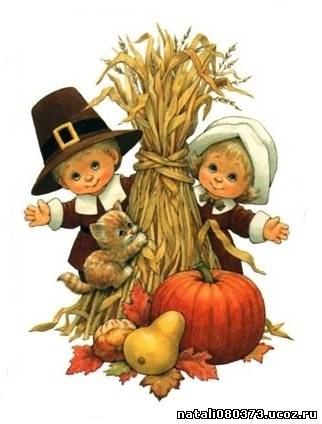 Музыкальный руководитель: Пыженко И.С.Воспитатель: Шинакова М.С.  осень 2017 годЦель: приобщать детей к истокам народной  культуры. Задачи:1.    Познакомить детей с народными обычаями и традициями осени.2.    Прививать бережное отношение к хлебу, воспитывать уважение к труду хлеборобов.3.    Развивать музыкальные и  артистические способности детей.  Участники проекта:Музыкальный руководитель Пыженко И.С.Воспитатель Шинакова М.С.Дети подготовительной группы «Непоседы»Участницы ансамбля «Суматоха» - молодые педагоги.Участницы фольклорного ансамбля «Вечора» - сторожилы села.Родители воспитанников.Сотрудники МСП «Киргизстан»Место проведения:  совхозное поле.Время проведения:  август – сентябрь 2016 года  с. Шурскол Атрибуты к  праздника: народные костюмы, серпы, ботога, венки из колосьев, корзинки, кринки, хлеб, соль, лоскутные одеяла, подсолнухи, цветные лоскутки для изготовления кукол.Ход праздника:Приметы осени.(дети говорят наперебой)«Грозы в августе – к долгой осени»«Большие муравейники к суровой зиме»«Много одёжек на луковице – к холодной зиме»В народе об августе говорят:«У мужика в августе три заботы: и косить и пахать и сеять»«В августе серпы греют, а вода холодит»«Август разносол – всего вдоволь»«Работай  до поту  так и поешь в охоту»«Что летом родится – зимой пригодится»«Земля работу любит»«Большой говорун – плохой работник»В августе три спаса – медовый, яблочный да ореховый или его ещё называют – хлебный.Изба.(Хозяйка сидит на лавке, горюет.)Хозяйка: Сбор урожая в разгаре. «Зажинки» давно прошли, вот уж и «дожинки» заканчивают. А моя полоса как сиротинушка стоит,  и помочь некому. Детки ещё малы… Сытно ли пройдёт зима, будет ли корм скоту, семена на следующий год? Вся душа изболелась.(поёт) – Та чиста  Покровонька                Накрой головоньку                Хоть тряпичкою, хоть молодичкою, ох!Соседка 1: Не горюй соседушка, всем миром поможем  дожать последнюю полосу. На вот, я тебе корзину яблок принесла.Соседка 2: Шла было мимо, да заглянула по дыму. Мои в лес ходили, грибов принесли. (отдаёт корзину грибов) Зимой всё пригодится, бери.Соседка 3: А я вот молочка, парного, принесла для деток малых.           (отдаёт кринку с молоком, во двор вбегают дети)Хозяйка: А батюшки, сколько вас привалило-то! Это вы ко мне в гости, что ль пришли?Дети: Помогать тебе пришли, помочи справлять, последний сноп с поля убирать.Хозяйка: Ах, вы мои милые, ах спасибо вам, а я - то думала, ведь не справлюсь одна-то. Рада вам мои хорошие, вы уж мне помогите, ради Бога, а я уж вас не обижу, накормлю да напою.В поле.Выход жниц с песней:1. Пойдёмтя девочки,   во поля лужочкиПрипев: Жницы молодые, серпы золотые.2. Во поле пшеница перестой стояла3.Перестой стояла, колосом махала.Колосом махала, голосом взывала.Бабы молодицы либо меня жнитя.Либо меня жнитя либо скот паситя.Ведущая:  Приступим, помолясь. (начинают жать серпами зерновые)Кто пахал – тому сила!Кто сеял – тому две!А кто жал – тому все!( все вяжут снопы)Девушка: Девчата, жнем последний сноп «молчанушку». Кто из нас заговорит,  у той жених будет кривой, косой и рябой.( другие участники  провоцируют на разговор)Ведущая: Давайте по обычаю оставим несколько несжатых колосьев и завьём «Спасову Христову бороду», да перевяжем красной лентой. Дети: (поют)      Сидел ворон на копе, дивовался бороде                              Ой, дивно мене той бороде!Все: «Дай Бог, чтобы на другое лето, был хороший урожай!»Ведущая: Давайте выбирать девицу с самыми длинными русыми волосами под цвет пшеницы, и  будет она у нас символом плодородия. Заплетём ей косу да вплетём в неё колосья пшеницы.(заплетают косу и приговаривают)«Поле к зёрнышку                                                     Свет к окошкуВолос к волоску    Темя к гребешку»Ведущая:  Давайте с полем прощаться.(кланяются на четыре стороны света)Все: «Прощай земля матушка          Прощай поле батюшка          До новой весны          До нового лета          До нового хлеба!»4. Окончание( Жницы уходят с поля, неся сноп перевязанный красной лентой, навстречу бегут дети, неся корзинки с едой. На краю поля устраивают братчину.)Дети: (кто несёт сноп) Мухи, блохи вон! Хозяин идёт в дом!Все: (поздравляют друг друга)        Ох и слава Богу, что жито пожали        Жито пожали и в копны поклали        На гумне стогами        В клети закромами.(преломляют хлеб, пьют из кринок молоко или квас)Дожали, дожалиСпожинки встретилиКаравая почалиЖней угостилиБогу помолились!Дети: Собирайся народ, кто играть идёт? А потом не примем за уши     поднимем! Дети играют на поле в народные игры:  «Золотые ворота»,  «Уж я улком шла». Из зерна и цветных лоскутков делают куколок «Зерновушек».